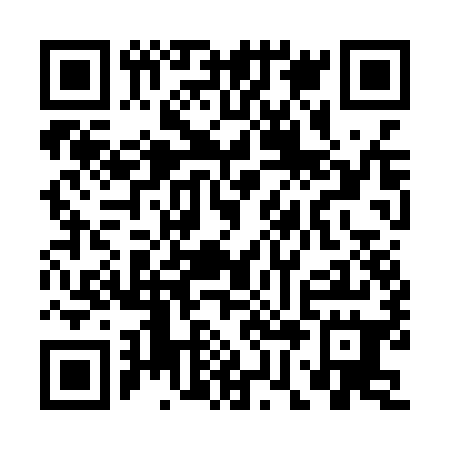 Prayer times for Abdul Haq Punjabi, PakistanWed 1 May 2024 - Fri 31 May 2024High Latitude Method: Angle Based RulePrayer Calculation Method: University of Islamic SciencesAsar Calculation Method: ShafiPrayer times provided by https://www.salahtimes.comDateDayFajrSunriseDhuhrAsrMaghribIsha1Wed4:255:4912:243:567:008:242Thu4:245:4812:243:567:018:253Fri4:235:4712:243:567:018:264Sat4:225:4612:243:557:028:265Sun4:215:4612:243:557:028:276Mon4:205:4512:243:557:038:287Tue4:195:4412:243:557:048:298Wed4:185:4412:243:557:048:299Thu4:175:4312:243:557:058:3010Fri4:175:4212:243:557:058:3111Sat4:165:4212:243:547:068:3212Sun4:155:4112:243:547:068:3313Mon4:145:4012:243:547:078:3314Tue4:135:4012:243:547:088:3415Wed4:135:3912:243:547:088:3516Thu4:125:3912:243:547:098:3617Fri4:115:3812:243:547:098:3718Sat4:105:3812:243:547:108:3719Sun4:105:3712:243:547:108:3820Mon4:095:3712:243:547:118:3921Tue4:085:3612:243:547:118:4022Wed4:085:3612:243:537:128:4023Thu4:075:3612:243:537:138:4124Fri4:075:3512:243:537:138:4225Sat4:065:3512:243:537:148:4326Sun4:065:3512:243:537:148:4327Mon4:055:3412:243:537:158:4428Tue4:055:3412:253:537:158:4529Wed4:045:3412:253:537:168:4530Thu4:045:3412:253:537:168:4631Fri4:035:3312:253:537:178:47